Histoire du pèlerinage de RabasLa première église d'Oudrenne a été construite par Robert, archevêque de Trêves. Elle a été consacrée le 26 février 932 et dédiée à Saint Liutwin. Ce dernier est le fondateur de l’abbaye de Mettlach et il a été évêque de Trèves dans les années 700.Pour rendre hommage à Saint Liutwin, pendant de nombreux siècles, les habitants de nos villages allaient en pèlerinage, une fois par an, à pied jusqu’à l’abbaye de Mettlach (25km environ), sur les bords de la Sarre.Après la Révolution française et le concordat de 1801, la paroisse d’Oudrenne a été rattachée à l’évêché de Metz en 1802.Et c’est alors que le pèlerinage annuel à Mettlach a été remplacé par le pèlerinage à Rabas, situé à une distance sensiblement équivalente.La chapelle de Rabas, à Saint Hubert, près de Vigy est dédiée à la Sainte Vierge. L’empereur Charlemagne et sa troupe s’étaient perdus dans la grande forêt de Saint Hubert. Ils souffraient d’une soif intense. Charlemagne appela la sainte Vierge à son secours. Ils furent sauvés et l’empereur fit alors construire le premier oratoire de Rabas en 806. Depuis 1802, les paroissiens d’Oudrenne, de Lemestroff et de Breistroff se mettent en marche, tous les ans, en partant à l’aube pour se rendre à Rabas, en chantant le long de la vallée de la Canner pour arriver à la Chapelle et assister à la messe en fin de matinée. 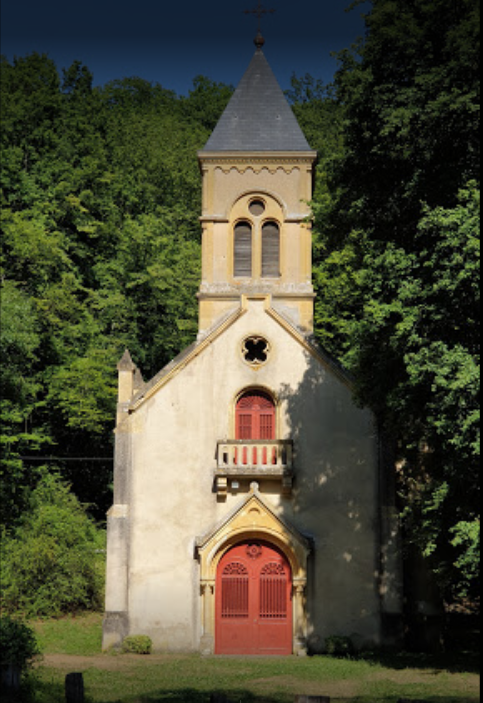 